АДМИНИСТРАЦИЯЗАКРЫТОГО АДМИНИСТРАТИВНО-ТЕРРИТОРИАЛЬНОГО ОБРАЗОВАНИЯ СОЛНЕЧНЫЙПОСТАНОВЛЕНИЕО ВНЕСЕНИИ ИЗМЕНЕНИЙ В МУНИЦИПАЛЬНУЮ ПРОГРАММУ ЗАТО СОЛНЕЧНЫЙ ТВЕРСКОЙ ОБЛАСТИ «РАЗВИТИЕ ТРАНСПОРТНОГО КОМПЛЕКСА И ДОРОЖНОГО ХОЗЯЙСТВА ЗАТО СОЛНЕЧНЫЙ ТВЕРСКОЙ ОБЛАСТИ» НА 2018-2023 ГОДЫВ соответствии со статьей 179 Бюджетного кодекса Российской Федерации и Решением Думы ЗАТО Солнечный от 12.05.2016г. № 28-5 «Положение о бюджетном процессе в ЗАТО Солнечный Тверской области», администрация ЗАТО СолнечныйПОСТАНОВЛЯЕТ:Внести в муниципальную программу ЗАТО Солнечный Тверской области «Развитие транспортного комплекса и дорожного хозяйства ЗАТО Солнечный Тверской области» на 2018 - 2023 годы (далее - Программа), утвержденную Постановлением администрации ЗАТО Солнечный от 04.12.2017г. № 177, следующие изменения:в паспорте Программы слова «54 689,15 тыс. рублей» заменить словами «54 307,93 тыс. рублей»; слова «2019 год – 16 233,88 тыс. рублей, из них: подпрограмма 1 – 16 233,88 тыс. рублей;» заменить словами «2019 год – 15 852,46 тыс. рублей, из них: подпрограмма 1 – 15 852,46 тыс. рублей;»;приложение 1 к Программе изложить в новой редакции, согласно приложению 1 к настоящему Постановлению.Настоящее Постановление вступает в силу с даты подписания и подлежит официальному опубликованию и размещению на сайте администрации ЗАТО Солнечный.Глава администрации ЗАТО Солнечный                                                                         В.А. Петров22.08.2019г.ЗАТО Солнечный№ 168Приложение № 1
к постановлению администрации ЗАТО Солнечный
от 22.08.2019г. № 168Приложение № 1
к постановлению администрации ЗАТО Солнечный
от 22.08.2019г. № 168Приложение № 1
к постановлению администрации ЗАТО Солнечный
от 22.08.2019г. № 168Приложение № 1
к постановлению администрации ЗАТО Солнечный
от 22.08.2019г. № 168Приложение № 1
к постановлению администрации ЗАТО Солнечный
от 22.08.2019г. № 168Приложение № 1
к постановлению администрации ЗАТО Солнечный
от 22.08.2019г. № 168Характеристика муниципальной программы ЗАТО Солнечный Тверской области
"Развитие транспортного комплекса и дорожного хозяйства ЗАТО Солнечный Тверской области"
на 2018-2023 годыХарактеристика муниципальной программы ЗАТО Солнечный Тверской области
"Развитие транспортного комплекса и дорожного хозяйства ЗАТО Солнечный Тверской области"
на 2018-2023 годыХарактеристика муниципальной программы ЗАТО Солнечный Тверской области
"Развитие транспортного комплекса и дорожного хозяйства ЗАТО Солнечный Тверской области"
на 2018-2023 годыХарактеристика муниципальной программы ЗАТО Солнечный Тверской области
"Развитие транспортного комплекса и дорожного хозяйства ЗАТО Солнечный Тверской области"
на 2018-2023 годыХарактеристика муниципальной программы ЗАТО Солнечный Тверской области
"Развитие транспортного комплекса и дорожного хозяйства ЗАТО Солнечный Тверской области"
на 2018-2023 годыХарактеристика муниципальной программы ЗАТО Солнечный Тверской области
"Развитие транспортного комплекса и дорожного хозяйства ЗАТО Солнечный Тверской области"
на 2018-2023 годыХарактеристика муниципальной программы ЗАТО Солнечный Тверской области
"Развитие транспортного комплекса и дорожного хозяйства ЗАТО Солнечный Тверской области"
на 2018-2023 годыХарактеристика муниципальной программы ЗАТО Солнечный Тверской области
"Развитие транспортного комплекса и дорожного хозяйства ЗАТО Солнечный Тверской области"
на 2018-2023 годыХарактеристика муниципальной программы ЗАТО Солнечный Тверской области
"Развитие транспортного комплекса и дорожного хозяйства ЗАТО Солнечный Тверской области"
на 2018-2023 годыХарактеристика муниципальной программы ЗАТО Солнечный Тверской области
"Развитие транспортного комплекса и дорожного хозяйства ЗАТО Солнечный Тверской области"
на 2018-2023 годыХарактеристика муниципальной программы ЗАТО Солнечный Тверской области
"Развитие транспортного комплекса и дорожного хозяйства ЗАТО Солнечный Тверской области"
на 2018-2023 годыХарактеристика муниципальной программы ЗАТО Солнечный Тверской области
"Развитие транспортного комплекса и дорожного хозяйства ЗАТО Солнечный Тверской области"
на 2018-2023 годыХарактеристика муниципальной программы ЗАТО Солнечный Тверской области
"Развитие транспортного комплекса и дорожного хозяйства ЗАТО Солнечный Тверской области"
на 2018-2023 годыХарактеристика муниципальной программы ЗАТО Солнечный Тверской области
"Развитие транспортного комплекса и дорожного хозяйства ЗАТО Солнечный Тверской области"
на 2018-2023 годыХарактеристика муниципальной программы ЗАТО Солнечный Тверской области
"Развитие транспортного комплекса и дорожного хозяйства ЗАТО Солнечный Тверской области"
на 2018-2023 годыХарактеристика муниципальной программы ЗАТО Солнечный Тверской области
"Развитие транспортного комплекса и дорожного хозяйства ЗАТО Солнечный Тверской области"
на 2018-2023 годыХарактеристика муниципальной программы ЗАТО Солнечный Тверской области
"Развитие транспортного комплекса и дорожного хозяйства ЗАТО Солнечный Тверской области"
на 2018-2023 годыХарактеристика муниципальной программы ЗАТО Солнечный Тверской области
"Развитие транспортного комплекса и дорожного хозяйства ЗАТО Солнечный Тверской области"
на 2018-2023 годыХарактеристика муниципальной программы ЗАТО Солнечный Тверской области
"Развитие транспортного комплекса и дорожного хозяйства ЗАТО Солнечный Тверской области"
на 2018-2023 годыХарактеристика муниципальной программы ЗАТО Солнечный Тверской области
"Развитие транспортного комплекса и дорожного хозяйства ЗАТО Солнечный Тверской области"
на 2018-2023 годыХарактеристика муниципальной программы ЗАТО Солнечный Тверской области
"Развитие транспортного комплекса и дорожного хозяйства ЗАТО Солнечный Тверской области"
на 2018-2023 годыХарактеристика муниципальной программы ЗАТО Солнечный Тверской области
"Развитие транспортного комплекса и дорожного хозяйства ЗАТО Солнечный Тверской области"
на 2018-2023 годыХарактеристика муниципальной программы ЗАТО Солнечный Тверской области
"Развитие транспортного комплекса и дорожного хозяйства ЗАТО Солнечный Тверской области"
на 2018-2023 годыХарактеристика муниципальной программы ЗАТО Солнечный Тверской области
"Развитие транспортного комплекса и дорожного хозяйства ЗАТО Солнечный Тверской области"
на 2018-2023 годыПринятые сокращения
1. Программа - муниципальная программа ЗАТО Солнечный;
2. Подпрограмма - подпрограмма муниципальной программы ЗАТО Солнечный
3. Код администратора программы - 001Принятые сокращения
1. Программа - муниципальная программа ЗАТО Солнечный;
2. Подпрограмма - подпрограмма муниципальной программы ЗАТО Солнечный
3. Код администратора программы - 001Принятые сокращения
1. Программа - муниципальная программа ЗАТО Солнечный;
2. Подпрограмма - подпрограмма муниципальной программы ЗАТО Солнечный
3. Код администратора программы - 001Принятые сокращения
1. Программа - муниципальная программа ЗАТО Солнечный;
2. Подпрограмма - подпрограмма муниципальной программы ЗАТО Солнечный
3. Код администратора программы - 001Принятые сокращения
1. Программа - муниципальная программа ЗАТО Солнечный;
2. Подпрограмма - подпрограмма муниципальной программы ЗАТО Солнечный
3. Код администратора программы - 001Принятые сокращения
1. Программа - муниципальная программа ЗАТО Солнечный;
2. Подпрограмма - подпрограмма муниципальной программы ЗАТО Солнечный
3. Код администратора программы - 001Принятые сокращения
1. Программа - муниципальная программа ЗАТО Солнечный;
2. Подпрограмма - подпрограмма муниципальной программы ЗАТО Солнечный
3. Код администратора программы - 001Принятые сокращения
1. Программа - муниципальная программа ЗАТО Солнечный;
2. Подпрограмма - подпрограмма муниципальной программы ЗАТО Солнечный
3. Код администратора программы - 001Принятые сокращения
1. Программа - муниципальная программа ЗАТО Солнечный;
2. Подпрограмма - подпрограмма муниципальной программы ЗАТО Солнечный
3. Код администратора программы - 001Принятые сокращения
1. Программа - муниципальная программа ЗАТО Солнечный;
2. Подпрограмма - подпрограмма муниципальной программы ЗАТО Солнечный
3. Код администратора программы - 001Принятые сокращения
1. Программа - муниципальная программа ЗАТО Солнечный;
2. Подпрограмма - подпрограмма муниципальной программы ЗАТО Солнечный
3. Код администратора программы - 001Принятые сокращения
1. Программа - муниципальная программа ЗАТО Солнечный;
2. Подпрограмма - подпрограмма муниципальной программы ЗАТО Солнечный
3. Код администратора программы - 001Принятые сокращения
1. Программа - муниципальная программа ЗАТО Солнечный;
2. Подпрограмма - подпрограмма муниципальной программы ЗАТО Солнечный
3. Код администратора программы - 001Принятые сокращения
1. Программа - муниципальная программа ЗАТО Солнечный;
2. Подпрограмма - подпрограмма муниципальной программы ЗАТО Солнечный
3. Код администратора программы - 001Принятые сокращения
1. Программа - муниципальная программа ЗАТО Солнечный;
2. Подпрограмма - подпрограмма муниципальной программы ЗАТО Солнечный
3. Код администратора программы - 001Принятые сокращения
1. Программа - муниципальная программа ЗАТО Солнечный;
2. Подпрограмма - подпрограмма муниципальной программы ЗАТО Солнечный
3. Код администратора программы - 001Принятые сокращения
1. Программа - муниципальная программа ЗАТО Солнечный;
2. Подпрограмма - подпрограмма муниципальной программы ЗАТО Солнечный
3. Код администратора программы - 001Принятые сокращения
1. Программа - муниципальная программа ЗАТО Солнечный;
2. Подпрограмма - подпрограмма муниципальной программы ЗАТО Солнечный
3. Код администратора программы - 001Принятые сокращения
1. Программа - муниципальная программа ЗАТО Солнечный;
2. Подпрограмма - подпрограмма муниципальной программы ЗАТО Солнечный
3. Код администратора программы - 001Принятые сокращения
1. Программа - муниципальная программа ЗАТО Солнечный;
2. Подпрограмма - подпрограмма муниципальной программы ЗАТО Солнечный
3. Код администратора программы - 001Принятые сокращения
1. Программа - муниципальная программа ЗАТО Солнечный;
2. Подпрограмма - подпрограмма муниципальной программы ЗАТО Солнечный
3. Код администратора программы - 001Принятые сокращения
1. Программа - муниципальная программа ЗАТО Солнечный;
2. Подпрограмма - подпрограмма муниципальной программы ЗАТО Солнечный
3. Код администратора программы - 001Принятые сокращения
1. Программа - муниципальная программа ЗАТО Солнечный;
2. Подпрограмма - подпрограмма муниципальной программы ЗАТО Солнечный
3. Код администратора программы - 001Принятые сокращения
1. Программа - муниципальная программа ЗАТО Солнечный;
2. Подпрограмма - подпрограмма муниципальной программы ЗАТО Солнечный
3. Код администратора программы - 001Принятые сокращения
1. Программа - муниципальная программа ЗАТО Солнечный;
2. Подпрограмма - подпрограмма муниципальной программы ЗАТО Солнечный
3. Код администратора программы - 001Принятые сокращения
1. Программа - муниципальная программа ЗАТО Солнечный;
2. Подпрограмма - подпрограмма муниципальной программы ЗАТО Солнечный
3. Код администратора программы - 001Принятые сокращения
1. Программа - муниципальная программа ЗАТО Солнечный;
2. Подпрограмма - подпрограмма муниципальной программы ЗАТО Солнечный
3. Код администратора программы - 001Принятые сокращения
1. Программа - муниципальная программа ЗАТО Солнечный;
2. Подпрограмма - подпрограмма муниципальной программы ЗАТО Солнечный
3. Код администратора программы - 001Принятые сокращения
1. Программа - муниципальная программа ЗАТО Солнечный;
2. Подпрограмма - подпрограмма муниципальной программы ЗАТО Солнечный
3. Код администратора программы - 001Принятые сокращения
1. Программа - муниципальная программа ЗАТО Солнечный;
2. Подпрограмма - подпрограмма муниципальной программы ЗАТО Солнечный
3. Код администратора программы - 001Коды бюджетной классификацииКоды бюджетной классификацииКоды бюджетной классификацииКоды бюджетной классификацииКоды бюджетной классификацииКоды бюджетной классификацииКоды бюджетной классификацииКоды бюджетной классификацииКоды бюджетной классификацииКоды бюджетной классификацииКоды бюджетной классификацииКоды бюджетной классификацииКоды бюджетной классификацииКоды бюджетной классификацииЦели программы, подпрограммы, задачи подпрограммы, мероприятия (административные мероприятия) подпрограммы и их показателиЕд.Годы реализации программыГоды реализации программыГоды реализации программыГоды реализации программыГоды реализации программыГоды реализации программыЦелевое (суммарное) значение показателяЦелевое (суммарное) значение показателяразделразделподразделподразделКлассификация целевой статьи расхода бюджетаКлассификация целевой статьи расхода бюджетаКлассификация целевой статьи расхода бюджетаКлассификация целевой статьи расхода бюджетаКлассификация целевой статьи расхода бюджетаКлассификация целевой статьи расхода бюджетаКлассификация целевой статьи расхода бюджетаКлассификация целевой статьи расхода бюджетаКлассификация целевой статьи расхода бюджетаКлассификация целевой статьи расхода бюджетаЦели программы, подпрограммы, задачи подпрограммы, мероприятия (административные мероприятия) подпрограммы и их показателиизм.201820192020202120222023значениеГод достижения12345678910111213141516171819202122232400000200000000Программа «Развитие транспортного комплекса и дорожного хозяйства ЗАТО Солнечный» на 2018-2023 годы, всегоТыс. руб.14 189,0915 852,466 024,806 160,606 040,496 040,4954 307,932023Цель программы «Создание условий для устойчивого функционирования транспортной системы ЗАТО Солнечный»хх  х  х ххх х хпоказатель 1 «Доля протяженности автомобильных дорог общего пользования местного значения, не отвечающих нормативным требованиям, в общей протяженности автомобильных дорог общего пользования местного значения»%252525252525ххпоказатель 2 «Общая площадь отремонтированных автомобильных дорог общего пользования местного значения»м2-------хпоказатель 3 «Количество рейсов на социальных маршрутах внутреннего водного транспорта в отчетном периоде»тыс. шт.7,87,87,87,87,87,846,8хпоказатель 4 «Количество пассажиров, перевезенных на социальных маршрутах внутреннего водного транспорта в отчетном периоде»Тыс. чел.3473473473473473472082х00000210000000подпрограмма 1 «Транспортное обслуживание населения, развитие и сохранность автомобильных дорог общего пользования местного значения ЗАТО Солнечный»Тыс. руб.14 189,0915 852,466 024,806 160,606 040,496 040,4954 307,93202300000210100000Задача 1 «Внутренний водный транспорт»Тыс. руб.5 643,205 907,601 546,001 618,30223,28223,2815 161,662023Показатель 1 «Количество пассажиров, перевезенных на социальных маршрутах внутреннего водного транспорта в отчетном периоде»Тыс. чел.3473473473473473472082х040802101S0310Мероприятие 1.001 «Поддержка социальных маршрутов внутреннего водного транспорта»Тыс. руб.1 410,801 476,901 546,001 618,30223,28223,286 498,562023Показатель 1 Утверждение правовым актом органа местного самоуправления перечня социальных маршрутов внутреннего водного транспортаДа – 1,111111ххПоказатель 1 Утверждение правовым актом органа местного самоуправления перечня социальных маршрутов внутреннего водного транспортанет - 0111111хх04080210110310Мероприятие 1.002 «Субсидии на поддержку социальных маршрутов внутреннего водного транспорта»Тыс. руб.4 232,404 430,700,000,000,000,008 663,102019Показатель 1 «Количество рейсов на социальных маршрутах внутреннего водного транспорта в отчетном периоде»Тыс.7,87,87,87,87,87,846,8хПоказатель 1 «Количество рейсов на социальных маршрутах внутреннего водного транспорта в отчетном периоде»шт.7,87,87,87,87,87,846,8х00000210200000Задача 2 «Содержание автомобильных дорог и сооружений на них»Тыс. руб.8 545,899 944,864 478,804 542,305 817,215 817,2139 146,272023Показатель 1 «Площадь отремонтированных автомобильных дорог общего пользования местного значения»м2-------хПоказатель 2 «Количество предписаний надзорных органов, выданных дорожным организациям на устранение выявленных нарушений технического состояния автомобильных дорог общего пользования местного значения»шт.0000000х04090210220010Мероприятие 2.001 содержание автомобильных дорог общего пользования местного значения и сооружений на них, нацеленное на обеспечение их проезжаемости и безопасностиТыс. руб.4 539,675 705,903 000,003 000,004 339,814 339,8124 925,192023Показатель 1 Общая площадь территории, подлежащая содержаниюТыс. м254,654,654,654,654,654,6327,6202304090210220020Мероприятие 2.002 Капитальный ремонт и ремонт автомобильных дорогТыс. руб.50,1287,050,000,000,000,00137,17201904090210210520Мероприятие 2.002-1 Осуществление отдельных государственных полномочий Тверской области в сфере осуществления дорожной деятельностиТыс. руб.1 349,001 419,201 478,801 542,301 477,401 477,408 744,102023Показатель 1 Подготовка проектной документацииДа/нетда-----х202304090210220030Мероприятие 2.002-2 Создание условий для устройства ледовой переправыТыс. руб.0,0099,010,000,000,000,0099,012019040902102S1050Мероприятие 2.003-МБ Капитальный ремонт и ремонт улично-дорожной сетиТыс. руб.743,50229,800,000,000,000,00973,30201904090210211050Мероприятие 2.003-ОБ Капитальный ремонт и ремонт улично-дорожной сетиТыс. руб.1 863,60919,100,000,000,000,002 782,702019040902102S1020Мероприятие 2.004-МБ Ремонт дворовых территорий многоквартирных домов, проездов к дворовым территориям многоквартирных домов населенных пунктовТыс. руб.0,00297,000,000,000,000,00297,00201904090210211020Мероприятие 2.004-ОБ Ремонт дворовых территорий многоквартирных домов, проездов к дворовым территориям многоквартирных домов населенных пунктовТыс. руб.0,001 187,800,000,000,000,001 187,802019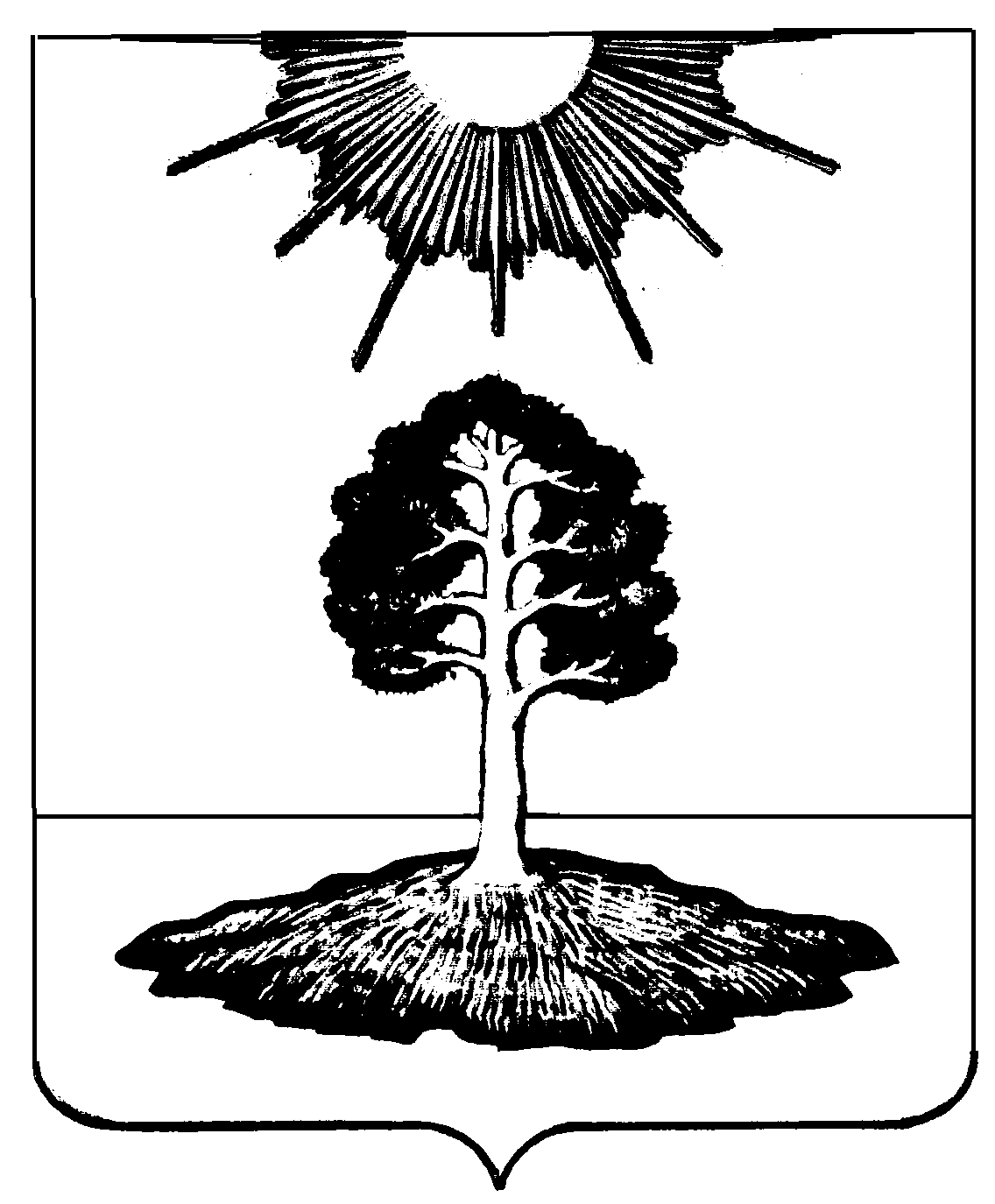 